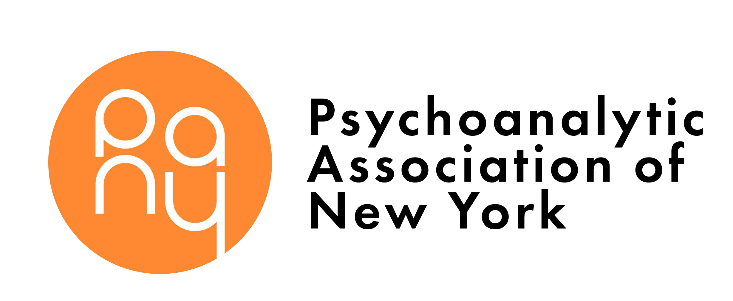 How to enroll and submit payment:Email your form and curriculum vitae to pany@nyulangone.org or fax to 646-754-9540.Submit $400 course or $850 course/group payment by going to www.pany.org/course-application and using Paypal links for Paypal or credit card payment.For Zelle payments, send to pany@nyulangone.orgPayments by mail:Make payable to “Psychoanalytic Association of New York” and mail to: Psychoanalytic Association of New York NYU Department of PsychiatryOne Park Avenue, 8th Floor New York, NY 10016ATTN: PSYCHOANALYTICIf you do not receive a phone call or email that we received your application within 2 weeks of submission, please contact PANY at 646-754-4870.Thank you!PSYCHOTHERAPY FOR PSYCHOSIS COURSE ENROLLMENT FORM(rev. 9/12/19)	P: 646-754-4870Email: pany@nyulangone.orgPSYCHOTHERAPY FOR PSYCHOSIS COURSE ENROLLMENT FORM(rev. 9/12/19)	P: 646-754-4870Email: pany@nyulangone.orgPSYCHOTHERAPY FOR PSYCHOSIS COURSE ENROLLMENT FORM(rev. 9/12/19)	P: 646-754-4870Email: pany@nyulangone.orgPSYCHOTHERAPY FOR PSYCHOSIS COURSE ENROLLMENT FORM(rev. 9/12/19)	P: 646-754-4870Email: pany@nyulangone.orgPSYCHOTHERAPY FOR PSYCHOSIS COURSE ENROLLMENT FORM(rev. 9/12/19)	P: 646-754-4870Email: pany@nyulangone.orgPSYCHOTHERAPY FOR PSYCHOSIS COURSE ENROLLMENT FORM(rev. 9/12/19)	P: 646-754-4870Email: pany@nyulangone.orgPSYCHOTHERAPY FOR PSYCHOSIS COURSE ENROLLMENT FORM(rev. 9/12/19)	P: 646-754-4870Email: pany@nyulangone.orgPERSONAL INFORMATIONPERSONAL INFORMATIONPERSONAL INFORMATIONPERSONAL INFORMATIONPERSONAL INFORMATIONPERSONAL INFORMATIONPERSONAL INFORMATIONName:Name:Name:Name:Degree:Degree:Degree:Date of Application:Date of Application:Date of Application:Date of Application:Date of Application:Date of Application:Date of Application:HOMEAddress: City/State/Zip:Address: City/State/Zip:HOMETelephone:Telephone:Telephone:Telephone:Fax:Fax:HOMEEmail:Email:Email:Email:Cell:Cell:PRIVATE OFFICEAddress: City/State/Zip:Address: City/State/Zip:PRIVATE OFFICETelephone:Telephone:Telephone:Telephone:Fax:Fax:PRIVATE OFFICEEmail:Email:Email:Email:Email:Email:INSTITUTIONAL EMPLOYMENTAddress: City/State/Zip:Address: City/State/Zip:INSTITUTIONAL EMPLOYMENTTelephone:Telephone:Telephone:Telephone:Fax:Fax:INSTITUTIONAL EMPLOYMENTEmail:Email:Email:Email:Email:Email:Gender:Gender:Date of Birth:Date of Birth:Date of Birth:Date of Birth:Citizenship:Nondiscrimination PolicyPANY admits training candidates of any race, color, national and ethnic origin, actual or perceived sexual orientation, gender identity and gender expression to all the rights, privileges, programs, and activities generally accorded or made available to candidates at the Institute. PANY does not discriminate on the basis of race, color, national and ethnic origin, actual or perceived sexual orientation, gender identity or gender expression inadministration of its educational policies, admissions policies, and other institute-administered programs.Nondiscrimination PolicyPANY admits training candidates of any race, color, national and ethnic origin, actual or perceived sexual orientation, gender identity and gender expression to all the rights, privileges, programs, and activities generally accorded or made available to candidates at the Institute. PANY does not discriminate on the basis of race, color, national and ethnic origin, actual or perceived sexual orientation, gender identity or gender expression inadministration of its educational policies, admissions policies, and other institute-administered programs.Nondiscrimination PolicyPANY admits training candidates of any race, color, national and ethnic origin, actual or perceived sexual orientation, gender identity and gender expression to all the rights, privileges, programs, and activities generally accorded or made available to candidates at the Institute. PANY does not discriminate on the basis of race, color, national and ethnic origin, actual or perceived sexual orientation, gender identity or gender expression inadministration of its educational policies, admissions policies, and other institute-administered programs.Nondiscrimination PolicyPANY admits training candidates of any race, color, national and ethnic origin, actual or perceived sexual orientation, gender identity and gender expression to all the rights, privileges, programs, and activities generally accorded or made available to candidates at the Institute. PANY does not discriminate on the basis of race, color, national and ethnic origin, actual or perceived sexual orientation, gender identity or gender expression inadministration of its educational policies, admissions policies, and other institute-administered programs.Nondiscrimination PolicyPANY admits training candidates of any race, color, national and ethnic origin, actual or perceived sexual orientation, gender identity and gender expression to all the rights, privileges, programs, and activities generally accorded or made available to candidates at the Institute. PANY does not discriminate on the basis of race, color, national and ethnic origin, actual or perceived sexual orientation, gender identity or gender expression inadministration of its educational policies, admissions policies, and other institute-administered programs.Nondiscrimination PolicyPANY admits training candidates of any race, color, national and ethnic origin, actual or perceived sexual orientation, gender identity and gender expression to all the rights, privileges, programs, and activities generally accorded or made available to candidates at the Institute. PANY does not discriminate on the basis of race, color, national and ethnic origin, actual or perceived sexual orientation, gender identity or gender expression inadministration of its educational policies, admissions policies, and other institute-administered programs.Nondiscrimination PolicyPANY admits training candidates of any race, color, national and ethnic origin, actual or perceived sexual orientation, gender identity and gender expression to all the rights, privileges, programs, and activities generally accorded or made available to candidates at the Institute. PANY does not discriminate on the basis of race, color, national and ethnic origin, actual or perceived sexual orientation, gender identity or gender expression inadministration of its educational policies, admissions policies, and other institute-administered programs.CURRICIULUM VITAECURRICIULUM VITAECURRICIULUM VITAECURRICIULUM VITAECURRICIULUM VITAECURRICIULUM VITAECURRICIULUM VITAEPlease attach your Curriculum Vitae to this application. Be sure to include:Current and recent professional activitiesTraining (undergraduate, graduate, internships, externships, residencies, fellowships, and other postdoctoral training)Professional experiencePlease attach your Curriculum Vitae to this application. Be sure to include:Current and recent professional activitiesTraining (undergraduate, graduate, internships, externships, residencies, fellowships, and other postdoctoral training)Professional experiencePlease attach your Curriculum Vitae to this application. Be sure to include:Current and recent professional activitiesTraining (undergraduate, graduate, internships, externships, residencies, fellowships, and other postdoctoral training)Professional experiencePlease attach your Curriculum Vitae to this application. Be sure to include:Current and recent professional activitiesTraining (undergraduate, graduate, internships, externships, residencies, fellowships, and other postdoctoral training)Professional experiencePlease attach your Curriculum Vitae to this application. Be sure to include:Current and recent professional activitiesTraining (undergraduate, graduate, internships, externships, residencies, fellowships, and other postdoctoral training)Professional experiencePlease attach your Curriculum Vitae to this application. Be sure to include:Current and recent professional activitiesTraining (undergraduate, graduate, internships, externships, residencies, fellowships, and other postdoctoral training)Professional experiencePlease attach your Curriculum Vitae to this application. Be sure to include:Current and recent professional activitiesTraining (undergraduate, graduate, internships, externships, residencies, fellowships, and other postdoctoral training)Professional experienceREFERENCE – Please provide a clinical supervisor, professor, or colleague who can speak briefly to us about you.REFERENCE – Please provide a clinical supervisor, professor, or colleague who can speak briefly to us about you.REFERENCE – Please provide a clinical supervisor, professor, or colleague who can speak briefly to us about you.REFERENCE – Please provide a clinical supervisor, professor, or colleague who can speak briefly to us about you.REFERENCE – Please provide a clinical supervisor, professor, or colleague who can speak briefly to us about you.Name:Name:Name:Degree:Degree:Address: City/State/Zip:Telephone:Telephone:Fax:Fax:Email:Email:Email:Email:How did you first hear of PANY?How did you first hear of PANY?How did you first hear of PANY?How did you first hear of PANY?Have you been to any of our events? If so, please list.Have you been to any of our events? If so, please list.Have you been to any of our events? If so, please list.Have you been to any of our events? If so, please list.Please tell us about your interest in participating in the Psychotherapy for Psychosis CoursePlease tell us about your interest in participating in the Psychotherapy for Psychosis CoursePlease tell us about your interest in participating in the Psychotherapy for Psychosis CoursePlease tell us about your interest in participating in the Psychotherapy for Psychosis CourseI understand that the electronic submission by email is equivalent to my signature.Signature:		Date:  	I understand that the electronic submission by email is equivalent to my signature.Signature:		Date:  	I understand that the electronic submission by email is equivalent to my signature.Signature:		Date:  	I understand that the electronic submission by email is equivalent to my signature.Signature:		Date:  	